Servicio Navarro de Salud - OsasunbideaDatos básicos del contratoDatos básicos del contratoDatos básicos del contrato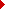 Órgano de contratación: Servicio Navarro de Salud - OsasunbideaDenominación: CHN-OT1/2017: Equipamiento médico y quirúrgico para el Complejo Hospitalario de NavarraModalidad: ContratosProcedimiento: AbiertoNº de licitadores: 15Códigos CPVCódigos CPVCódigos CPVCódigos CPVCódigos CPV3316210033162100Aparatos para quirófano3316700033167000Luces para quirófanos3317210033172100Aparatos para anestesia3319510033195100MonitoresLotesLotesLotesLotesLotesLotesLotesLote 1:Lote 1: Videoendoscopios para entubaciónLote 1: Videoendoscopios para entubaciónLote 1: Videoendoscopios para entubaciónLote 1: Videoendoscopios para entubaciónImporte:28.925,62 Euros28.925,62 Euros28.925,62 Euros28.925,62 EurosCPV: 33172100 - Aparatos para anestesia33172100 - Aparatos para anestesia33172100 - Aparatos para anestesia33172100 - Aparatos para anestesiaLote 2:Lote 2: Monitores de transmisión neuromuscularLote 2: Monitores de transmisión neuromuscularLote 2: Monitores de transmisión neuromuscularLote 2: Monitores de transmisión neuromuscularImporte:14.876,03 Euros14.876,03 Euros14.876,03 Euros14.876,03 EurosCPV: 33195100 - Monitores33195100 - Monitores33195100 - Monitores33195100 - MonitoresLote 3:Lote 3: Retractor para cirugía de columnaLote 3: Retractor para cirugía de columnaLote 3: Retractor para cirugía de columnaLote 3: Retractor para cirugía de columnaImporte:11.404,96 Euros11.404,96 Euros11.404,96 Euros11.404,96 EurosCPV: 33162100 - Aparatos para quirófano33162100 - Aparatos para quirófano33162100 - Aparatos para quirófano33162100 - Aparatos para quirófanoLote 4:Lote 4: Craneostato para cirugía cranealLote 4: Craneostato para cirugía cranealLote 4: Craneostato para cirugía cranealLote 4: Craneostato para cirugía cranealImporte:18.181,82 Euros18.181,82 Euros18.181,82 Euros18.181,82 EurosCPV: 33162100 - Aparatos para quirófano33162100 - Aparatos para quirófano33162100 - Aparatos para quirófano33162100 - Aparatos para quirófanoLote 5:Lote 5: Lámpara quirúrgica dobleLote 5: Lámpara quirúrgica dobleLote 5: Lámpara quirúrgica dobleLote 5: Lámpara quirúrgica dobleImporte:12.396,69 Euros12.396,69 Euros12.396,69 Euros12.396,69 EurosCPV: 33167000 - Luces para quirófanos33167000 - Luces para quirófanos33167000 - Luces para quirófanos33167000 - Luces para quirófanosLote 6:Lote 6: Motores para cirugía de pie y manoLote 6: Motores para cirugía de pie y manoLote 6: Motores para cirugía de pie y manoLote 6: Motores para cirugía de pie y manoImporte:30.876,03 Euros30.876,03 Euros30.876,03 Euros30.876,03 EurosCPV: 33162100 - Aparatos para quirófano33162100 - Aparatos para quirófano33162100 - Aparatos para quirófano33162100 - Aparatos para quirófanoLote 7:Lote 7: Motores para cirugía ortopédicaLote 7: Motores para cirugía ortopédicaLote 7: Motores para cirugía ortopédicaLote 7: Motores para cirugía ortopédicaImporte:36.851,24 Euros36.851,24 Euros36.851,24 Euros36.851,24 EurosCPV: 33162100 - Aparatos para quirófano33162100 - Aparatos para quirófano33162100 - Aparatos para quirófano33162100 - Aparatos para quirófanoAdjudicaciónEmpresa adjudicataria de lote 1:Empresa adjudicataria de lote 1:Karl Storz Endoscopia Ibérica, S.A.Karl Storz Endoscopia Ibérica, S.A.NIF:NIF:A78936606A78936606Importe: Importe: 27.995,00 Euros27.995,00 EurosFecha de adjudicación:Fecha de adjudicación:15/11/201715/11/2017Fecha publicación: Fecha publicación: 14/12/201714/12/2017Empresa adjudicataria de lote 2:Empresa adjudicataria de lote 2:RGB Medical Devices, S.A.RGB Medical Devices, S.A.NIF:NIF:A78895026A78895026Importe: Importe: 14.876,03 Euros14.876,03 EurosFecha de adjudicación:Fecha de adjudicación:15/11/201715/11/2017Fecha publicación: Fecha publicación: 14/12/201714/12/2017Empresa adjudicataria de lote 3:Empresa adjudicataria de lote 3:Ansabere surgical, S.L.Ansabere surgical, S.L.NIF:NIF:B31802077B31802077Importe: Importe: 11.200,00 Euros11.200,00 EurosFecha de adjudicación:Fecha de adjudicación:15/11/201715/11/2017Fecha publicación: Fecha publicación: 14/12/201714/12/2017Empresa adjudicataria de lote 4:Empresa adjudicataria de lote 4:Prim, S.A.Prim, S.A.NIF:NIF:A28165587A28165587Importe: Importe: 18.100,00 Euros18.100,00 EurosFecha de adjudicación:Fecha de adjudicación:15/11/201715/11/2017Fecha publicación: Fecha publicación: 14/12/201714/12/2017Empresa adjudicataria de lote 5:Empresa adjudicataria de lote 5:Dräger Medical Hispania, S.A.Dräger Medical Hispania, S.A.NIF:NIF:A28063485A28063485Importe: Importe: 12.000,00 Euros12.000,00 EurosFecha de adjudicación:Fecha de adjudicación:15/11/201715/11/2017Fecha publicación: Fecha publicación: 14/12/201714/12/2017Empresa adjudicataria de lote 6:Empresa adjudicataria de lote 6:Establecimientos Sumisan, S.A.Establecimientos Sumisan, S.A.NIF:NIF:A20062568A20062568Importe: Importe: 27.996,80 Euros27.996,80 EurosFecha de adjudicación:Fecha de adjudicación:15/11/201715/11/2017Fecha publicación: Fecha publicación: 14/12/201714/12/2017Empresa adjudicataria de lote 7:Empresa adjudicataria de lote 7:Conmed Iberia, S.L.U.Conmed Iberia, S.L.U.NIF:NIF:B62749064B62749064Importe: Importe: 26.000,00 Euros26.000,00 EurosFecha de adjudicación:Fecha de adjudicación:15/11/201715/11/2017Fecha publicación: Fecha publicación: 14/12/201714/12/2017Importe total: Importe total: 138.167,83 Euros IVA excluido138.167,83 Euros IVA excluido